Newsletter from Career Services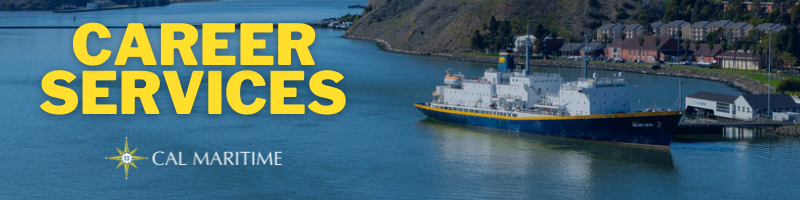 January 10th, 2022Employer Spotlight – Inchcape Shipping ServicesInchcape Shipping Services is a longtime employer partner with Cal Maritime. They offer port agency services, with offices in Richmond, Long Beach, and many more locations. They recruit from Cal Maritime for both internships and full-time positions. Inchcape has recently posted an Operations Support Specialist position on KCC and will be attending the Career Fair in March.On the WebsiteWe have added lists of past internship companies to our website. You can find these broken down by major with hyperlinks to each company or organization as well as the location a past Cal Maritime cadet has interned at. If you are wondering where to apply or looking for more ideas, check out the list that corresponds with your major.Past Co-Op HostsKonnecting Keelhaulers interviewed Mechanical Engineer alum Darlene Conolly right before the winter break. Darlene found her way to Cal Maritime as a post baccalaureate when she decided to combine her interest in math and love of the sea. Post-graduation, she worked with Amber Kinetics, an energy storage company, before transitioning to a new role with Pillar Point Harbor this month.Darlene Conolly: CS Page, YouTube, Spotify, AnchorWatch all Konnecting Keelhaulers on the CS Page and YouTube and Listen on Spotify and AnchorAppointments & Walk InsCareer Services highly encourages you to stop by our offices, located in the Student Services Building, next to the quad. We take both appointments and walk ins, depending on what works with you and our schedule. Appointments in person are encouraged, but we can accommodate appointments via Zoom if that is your style.Schedule an AppointmentAdvice Section – Weighing OptionsWith the spring semester beginning, most of campus will also have one eye to the summer. Whether you are preparing to go on Commercial Cruise, looking for a Co-Op, or looking for a job, there will be some decisions that you have to make concerning what to apply for and, eventually, what to accept.These decisions can be challenging, chiefly because you won’t always have the information for every opportunity you desire all at the same time. When it comes to looking for jobs and internships, the flow of applications, interviews, and offers are typically staggered. The companies or organizations are operating on their timeline, which, unfortunately, rarely overlaps with each other. Because of this, decisions become more difficult.To help in your process, begin now to target not only companies or organizations and jobs or internships you would like, but also location, salary, type of work, and more. When thinking about your career, there are many factors that go into this decision, and they are different for everyone. Self-exploration of interests, values, and goals will help you weigh all of these factors and find out which are more important than others. Further, these interests, values, and goals are not static and can even change depending on the various opportunities you are pursuing. While this may feel like a daunting task, there are many resources that you can use to help you through this process. By no means is it always easy to target your interests, values, and goals, and many times even more difficult to know about an organization or position just from reading about it online. You can utilize Career Services to speak with a career coordinator about your various questions, we have had to go through similar process. Beyond that, friends, family, mentors, and faculty on campus can provide insight as well. Utilizing your full network of resources, the people that know you best and others who have specific knowledges, can help shine light on blind spots and use probing questions to form new answers. Do not mistake this for making the process easy, as there will continue to be uncertainty and anxiety tied to some of these choices, but being proactive gives you a better chance of making a decision that fits your desires.Career Services Meetings Sea Training II						Co-Op		Stay tuned for meeting dates in Spring		Engineering 1/20 – 1100 Peachman							Also offered via Zoom							IBL/GSMA/OCN 1/20 – 1130 Peachman							Also offered via ZoomNetworking OppsCompany Presentations				Stay tuned for presentation announcements via email and on the CS Events pagePresentations will begin in FebruaryNEW ON KCCStarlight Marine Services
EngineerKirby Inland Marine
Assistant EngineerAB10ure Maritime100/200/500 GT w DP/ CaptainAble Bodied/AB (Towing Experience)Flagship Management LLC
17 PositionsTidewater
Dispatch Relief SpecialistInchcape
Operations Support SpecialistAET Offshore ServicesAble Seafarer (AB)Cabras Maritime CorporationTugboat Captain (MOT 500GRT)Engineer PositionsAssistant Port EngineersPromaxo IncSupply Chain/Operations InternFind more jobsFind more internships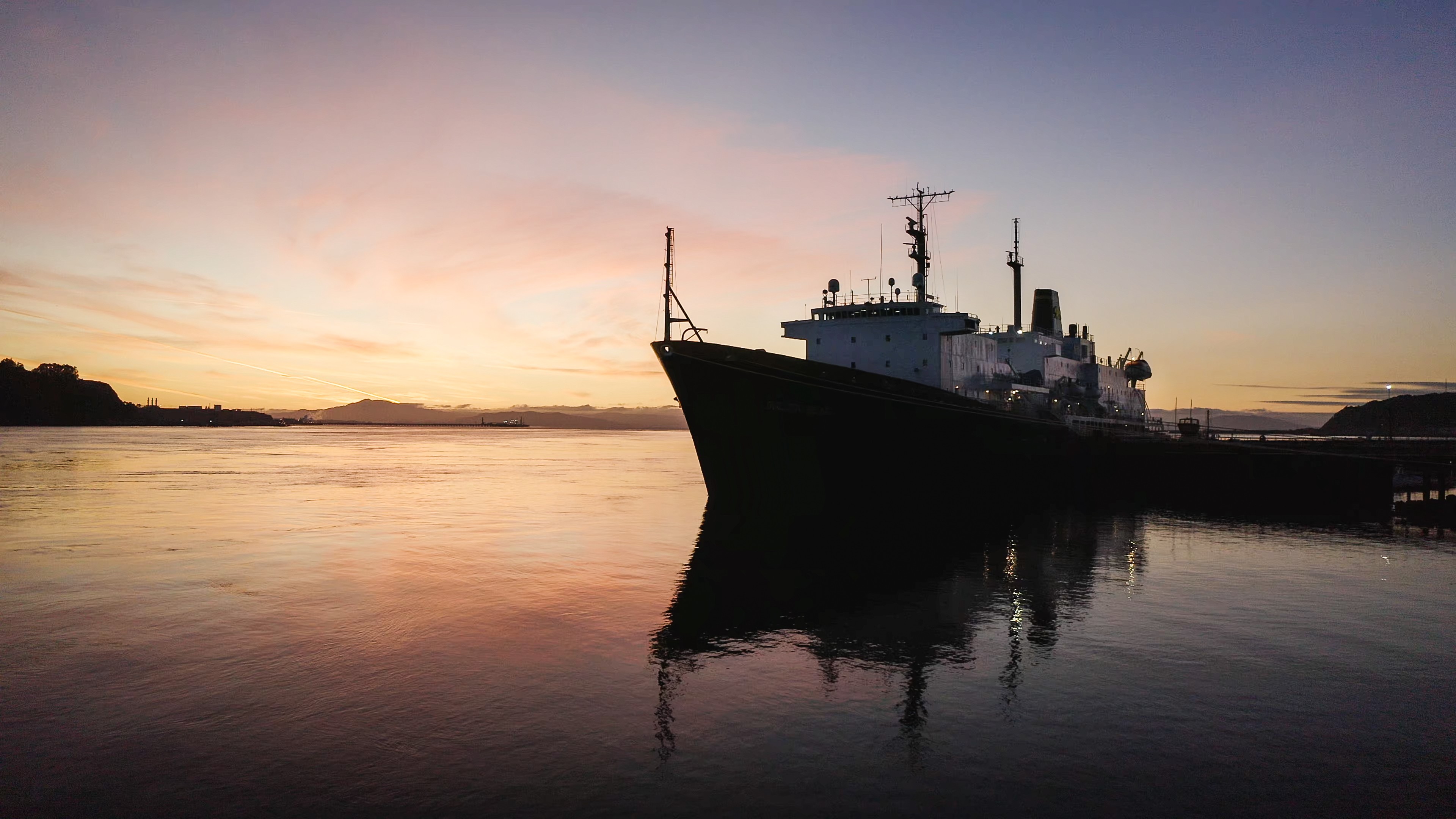 Make a 1-on-1 with a Career CoordinatorRyan Rodriguez
rrodriguez@csum.eduRyan Scheidemantle rscheidemantle@csum.eduMichelle Lewismlewis@csum.eduDirectorLily Ploskilploski@csum.edu Admin AssistantTess Luna
tluna@csum.eduCareer Services
California State University Maritime Academy